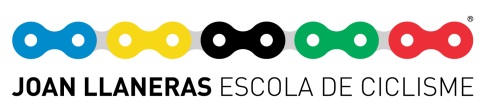 Copa de España Pista “Toni Cerdá”Gran Premio Ayuntamiento de AlgaidaVelódromo Illes Balears - 19 de Enero de 2019Promoción de Escuelas – Fuera del Programa Oficial(Promesas, Principiantes, Alevines, Infantiles)Consell de MallorcaVerificación de LicenciasSábado 19 de Enero de 13:30 a 14:30 HorasPrograma 15:00 h Promesas, Principiantes.........................................................15:10 h Scratch, Alevines (Féminas y Masculino...............................12 V.15:20 h Scratch, Infantiles, (Féminas y Masculino)……....................15 V.18:20 h Promesas, Principiantes..........................................................18:30 h Puntuación, Alevines (Féminas y Masculino..........................15 V.18:40 h Puntuación, Infantiles (Féminas y Masculino)........................20 V.19:10 h Ceremonia Protocolaria (Promoción de Escuelas)REGLAMENTOCATEGORÍAS ALEVINES E INFANTILES: En el caso de no haber suficientes se unificarán las carreras y se establecerá un nuevo número de vueltas.PUNTUACIÓN: Cada 5 vueltas se establecerá un sprint de puntuación para los 4 primeros, con la siguiente puntuación:5, 3, 2 y 1 puntos respectivamente.COMBINADA ALEVIN Y INFANTIL FEMINAS Y HOMBRES  a esta clasificación opta el corredor o corredora que más puntos acumule en las dos pruebas según el baremo de puntos. MUY IMPORTANTE: Las inscripciones para todas las categorías deberán hacerse en la sede de la Federación de Ciclismo de les Illes Balears, o vía correo electrónico info@webfcib.es  hasta el jueves 17 de Enero de 2019 a las 19:00 horas.COMBINADA DE LA REUNIÓNPara la general final, se sumarán los puntos obtenidos en las diferentes pruebas para establecer la clasificación de la combinada.Resumen de puntos por prueba:              SCRATCH                                                               PUNTUACIÓN1º -------------- 12 puntos 				1º ------------------- 15 puntos2º -------------- 10 puntos 				2º ------------------- 12 puntos3º --------------- 8 puntos 				3º ------------------- 10 puntos4º --------------- 7 puntos 				4º -------------------- 8 puntos5º --------------- 6 puntos 				5º -------------------- 7 puntos6º --------------- 5 puntos				6º -------------------- 6 puntos7º --------------- 4 puntos 				7º -------------------- 5 puntos8º --------------- 3 puntos				8º -------------------- 3 puntos9º --------------- 2 puntos				9º -------------------- 2 puntos          10º--------------   1 punto			          10º-------------------   1 puntoEn caso de empate a puntos en la combinada, resultará ganador el que más primeros puestos haya obtenido en las diferentes, en caso de un nuevo empate, el mejor clasificado en la puntuación.